Monday, March 14, 2016Homework:               Monday- FridayPlease have students read at least 20 minutes every night ,practice Spelling words, and complete homework. Thanks!April 2		Falcon Fix-UpMay 12		Talent ShowReviewReviewReviewReviewReviewSocial Studies: ReviewScience: Review I hope you had a wonderful Spring Break with your family!  This is our last week of class before the standardized testing which will be conducted on April 5th, 6th, and 7th. I will be asking for volunteers to provide a healthy snack and water for those days.  If you are interested in helping in that area, please let me know. Thank you!   We have a new student, Kardaye Murray.  She is from Indiana and has a little brother and sister.  We welcome her to our class and Fulbright!  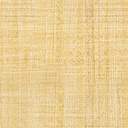 